Αθήνα, …………… (ημερομηνία)ΠΡΟΣΕ.Δ.Ε Μεταπτυχιακού Διπλώματος Ειδίκευσης Ρ/Η και ΗΑΘέμα: Ορισμός Τριμελούς Εξεταστικής Επιτροπής Διπλωματικής Εργασίας.Με το παρόν έγγραφο ζητώ τον ορισμό τριμελούς επιτροπής για την εξέταση της διπλωματικής εργασίας του φοιτητή/ της φοιτήτριας του ΔΠΜΣ Ρ/Η & ΗΑ ……………………………………… (ΟΝΟΜΑΤΕΠΩΝΥΜΟ) με Αριθμό Μητρώου ………………………………….. και θέμα: …………………………………......Τα μέλη που προτείνεται να απαρτίζουν την επιτροπή είναι: 1. Ονοματεπώνυμο και βαθμίδα, ΚΥΡΙΟΣ ΕΠΙΒΛΕΠΩΝ/ΚΥΡΙΑ ΕΠΙΒΛΕΠΟΥΣΑ2. Ονοματεπώνυμο και βαθμίδα3. Ονοματεπώνυμο και βαθμίδαΥπογραφές:1.2.3.Υπογραφή φοιτητή/ φοιτήτριας: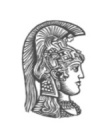 ΕΛΛΗΝΙΚΗ ΔΗΜΟΚΡΑΤΙΑΕθνικόν και ΚαποδιστριακόνΠανεπιστήμιον ΑθηνώνΙΔΡΥΘΕΝ ΤΩ 1837ΔΙΑΤΜΗΜΑΤΙΚΟ ΠΡΟΓΡΑΜΜΑ ΜΕΤΑΠΤΥΧΙΑΚΩΝ ΣΠΟΥΔΩΝΤΜΗΜΑΤΩΝ ΦΥΣΙΚΗΣ και ΠΛΗΡΟΦΟΡΙΚΗΣ & ΤΗΛΕΠΙΚΟΙΝΩΝΙΩΝΜΔΕ στην ΗΛΕΚΤΡΟΝΙΚΗ ΚΑΙ ΡΑΔΙΟΗΛΕΚΤΡΟΛΟΓΙΑΜΔΕ στον ΗΛΕΚΤΡΟΝΙΚΟ ΑΥΤΟΜΑΤΙΣΜΟΔΙΑΤΜΗΜΑΤΙΚΟ ΠΡΟΓΡΑΜΜΑ ΜΕΤΑΠΤΥΧΙΑΚΩΝ ΣΠΟΥΔΩΝΤΜΗΜΑΤΩΝ ΦΥΣΙΚΗΣ και ΠΛΗΡΟΦΟΡΙΚΗΣ & ΤΗΛΕΠΙΚΟΙΝΩΝΙΩΝΜΔΕ στην ΗΛΕΚΤΡΟΝΙΚΗ ΚΑΙ ΡΑΔΙΟΗΛΕΚΤΡΟΛΟΓΙΑΜΔΕ στον ΗΛΕΚΤΡΟΝΙΚΟ ΑΥΤΟΜΑΤΙΣΜΟ